Prilog 1: obrazac prijaveOBRAZAC PRIJAVE ZA SUFINANCIRANJE PROJEKTA/PROGRAMA IZ PRORAČUNA PRIMORSKO-GORANSKE ŽUPANIJE ZA 2018. GODINURAZDJEL 7. UPRAVNI ODJEL ZA POMORSKO DOBRO, PROMET I VEZEPrilozi obrascu prijave:ortofoto prikaz lokacijeDatum prijave:_______________   godine                                                                     M.P.                                                                                                  Odgovorna osoba                                                                                               (Podnositelj prijave)                                                                                               ___________________Prilog 2. Opis provedbe projekta - izvješće OPIS PROVEDBE PROJEKTA - IZVJEŠĆE          Voditelj projekta                                                                     Ovlaštena osoba za zastupanjeMPPrilozi opisnom izvješću:Financijsko izvješće  Foto dokumentacijaEvidencije o uključenosti korisnikaNovinski članci o projektuTiskovine koje su tiskane u okviru programa/projektaSvi ostali dokumenti koji su relevantni ili su dokaz o provedenim aktivnostima i rezultatima projekta 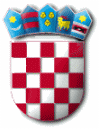 REPUBLIKA HRVATSKA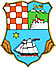 PRIMORSKO-GORANSKA ŽUPANIJAUPRAVNI ODJEL ZA POMORSKO DOBRO, PROMET I VEZEa. OSNOVNI PODACI O KORISNIKUa. OSNOVNI PODACI O KORISNIKUa. OSNOVNI PODACI O KORISNIKUa. OSNOVNI PODACI O KORISNIKUNazivSjedište i adresaOvlaštena osoba za zastupanjeTelefonTelefaksE-mail adresaInternetska stranicaPoslovna banka i broj žiro računaOIBPodručje djelovanja(kao teritorij)Redovni prihod po stanovniku u protekloj godinib. OSNOVNI PODACI O PROJEKTU/PROGRAMUb. OSNOVNI PODACI O PROJEKTU/PROGRAMUNaziv projekta/programaVremenski okvir provedbeMjesto provedbeCiljevi provedbeCiljane skupineOpisni sažetakprojekta/programai status tehničko/projektne dokumentacijeNačin informiranja javnosti o provedbi i rezultatimaPodaci o voditelju projekta/programaTelefon:Telefaks:E-mail adresa:c. OSNOVNI PODACI FINANCIJSKOG PLANA PROJEKTA/PROGRAMAc. OSNOVNI PODACI FINANCIJSKOG PLANA PROJEKTA/PROGRAMAPlanirani prihodi po izvorima financiranja (očekivano učešće Županije)      a)vlastita sredstava      b)županija      c)državni proračun      d)ostali izvoriPrikaz pojedinih aktivnosti sa specificiranim troškovimaza zaposleneza materijalne troškoveza nabavu opremei sl.Ukupni troškoviNAZIV KORISNIKAADRESA TELEFONFAXE-MAILNAZIV PROGRAMA/PROJEKTAPROJEKTNO PODRUČJEBROJ UGOVORAVODITELJ / ICA PROJEKTAPROJEKTNI TIMPARTNERVANJSKI SURADNICIVOLONTERI U PROJEKTUDATUM POČETKA PROJEKTADATUM ZAVRŠETKA PROJEKTA  OPIS PROVEDBE PROJEKTA   (max. 4 stranica)CILJ PROGRAMA/PROJEKTA (prepisati iz projekta)PLANIRANI AKTIVNOSTI I REZULTATI(prepisati iz projekta)DALI JE PROJEKT U CIJELOSTI REALIZIRAN? UKOLIKO NIJE, NAVEDITE RAZLOGE ZA TODA LI JE BILO PROMJENE U METODOLOGIJI PROVEDBE AKTIVNOSTI? UKOLIKO JEST, OPIŠITE IHAKTIVNOSTI I DOPRINOS PARTNERAAKTIVNOSTI I DOPRINOS VANJSKIH SURADNIKA NA PROJEKTUAKTIVNOSTI I DOPRINOS VOLONTERA U PROJEKTUPROVEDENE AKTIVNOSTI  I OSTVARENI REZULTATIKONAČAN BROJ I STRUKTURA UKLJUČENIH KORISNIKA U PROJEKTAKAKO JE ZAJEDNICA (JAVNOST) INFORMIRANA O AKTIVNOSTIMA PROJEKTA?OPIS PROBLEMA TIJEKOM PROVEDBE AKTIVNOSTI (ako ih je bilo)KOJA SE PROMJENA DOGODILA U ZAJEDNICI, A PROUZROČENA JE PROVEDBOM VAŠEG PROJEKTASAMOPROCJENA PROVEDENOG PROJEKTA (KVALITATIVNA I KVANTITATIVNA)